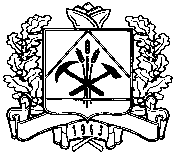 ДЕПАРТАМЕНТ ПО ЧРЕЗВЫЧАЙНЫМ СИТУАЦИЯМ КЕМЕРОВСКОЙ ОБЛАСТИПРИКАЗот   23  апреля 2018 г.   № 20г. КемеровоО внесении изменения в приказ департамента по чрезвычайным ситуациям Кемеровской области от 20.11.2014 №22 «Об утверждении Положений о внутреннем финансовом контроле и ведомственном контроле в сфере закупок товаров, работ, услуг для обеспечения государственных нужд»В целях оптимизации организационных вопросов по внутреннему финансовому контролю,п р и к а з ы в а ю:Внести в приказ департамента по чрезвычайным ситуациям Кемеровской области от 20.11.2014 №22 «Об утверждении Положений о внутреннем финансовом контроле и ведомственном контроле в сфере закупок товаров, работ, услуг для обеспечения государственных нужд» следующее изменение:           пункт 4.3 Положения о внутреннем финансовом контроле департамента по чрезвычайным ситуациям Кемеровской области дополнить абзацем следующего содержания:«Уполномоченным лицом, ответственным за ведение регистра (журнала) внутреннего финансового контроля, определить начальника финансово-экономического отдела.».Контроль за исполнением настоящего приказа оставляю за собой.Начальник департамента                 			                 К.Ю. Стефанский